Сизинские вести № 2806.11.2018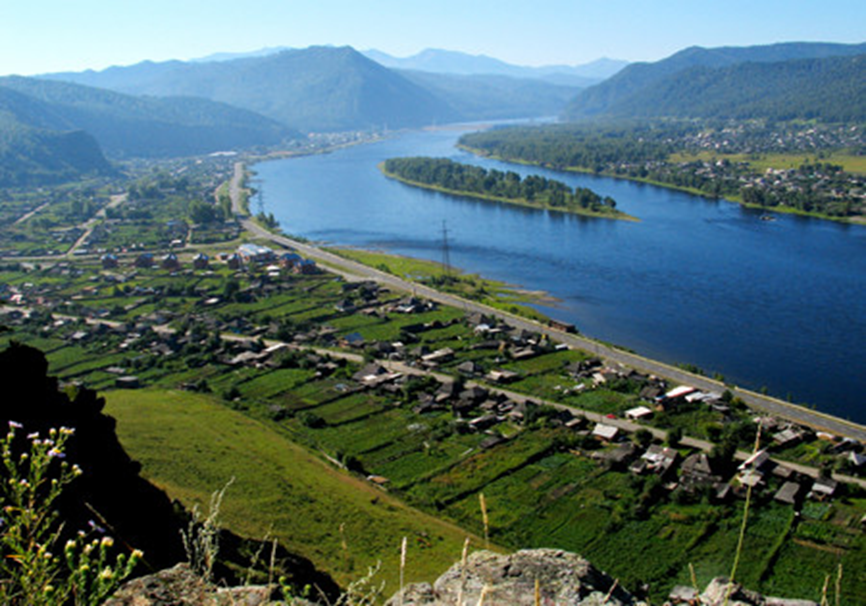 	Газета распространяется бесплатно*Орган издания Муниципальное образование «Сизинский сельсовет»СЕГОДНЯ В НОМЕРЕ:Постановление №115…………. ……………………….….…..……….…..……….........стр.2Информационное сообщение………………………………………………………….....стр.3РОССИЙСКАЯ ФЕДЕРАЦИЯАДМИНИСТРАЦИЯ СИЗИНСКОГО СЕЛЬСОВЕТАШУШЕНСКОГО РАЙОНА КРАСНОЯРСКОГО КРАЯП О С Т А Н О В Л Е Н И ЕОт  30.10.2018  					             		                          № 115					с. СизаяО назначении публичных слушаний  по проекту внесения Изменений  в текстовую часть Правил землепользованияи застройки и актуализацию графической части Правилземлепользования и застройки  МО «Сизинский сельсовет» 	В целях соблюдения права человека на благоприятные условия жизнедеятельности, прав и законных интересов правообладателей земельных участков и объектов капитального строительства муниципального образования «Сизинский сельсовет», на основании ст.31 Градостроительного кодекса Российской Федерации от 29.12.2004 №190-ФЗ, ст.14,28 Федерального закона от 06.10.2003 № 131-ФЗ «Об общих принципах организации местного самоуправления в Российской Федерации, в соответствии с Соглашением о передаче осуществления части полномочий органов местного самоуправления МО Шушенский район органам местного самоуправления МО «Сизинский сельсовет» на 2018 год, согласованном решениями Шушенского районного Совета депутатов от 22.12.2017 №218-вн/н, Сизинского сельского Совета депутатов от 19.02.2018 №144, Положением о комиссии по землепользованию и застройке сельских поселений Шушенского района от 23.05.2017 №499, протоколом заседания комиссии по землепользованию и застройке сельских поселений Шушенского района №9  , на основании Устава муниципального образования «Сизинский сельсовет», ПОСТАНОВЛЯЮ:Назначить публичные слушания по проекту внесения изменений в текстовую часть  Правил землепользования и застройки и актуализацию графической части Правил землепользования и застройки  муниципального образования «Сизинский сельсовет» на  20 декабря 2018г.  в 16-00ч. по адресу: с. Сизая, ул. Ленина, 40  здание Сизинского ДК.Проект тестовой и графической части Правил размещен на сайте администрации Шушенского района в подразделе «Правила землепользования и застройки» раздела «Градостроительная деятельность». http://arshush.ru/content/view/1770/80/ Опубликовать данное постановление  в газете «Сизинские вести».Контроль за исполнением настоящего постановления  возложить на специалиста администрации Сизинского сельсовета Сергееву Наталью Александровну.Постановление вступает в силу со дня его подписания.  Глава    Сизинского сельсовета				Т.А. Коробейникова Информационное сообщение20 декабря 2018 года в 16 00 часовв здании Сизинского ДК состоятся ПУБЛИЧНЫЕ СЛУШАНИЯпо обсуждению проекта внесения изменений в тестовую часть Правил землепользования и застройки МО «Сизинский сельсовет»Учредитель:                 Администрация Сизинского сельсоветаАдрес: 662732,  Красноярский край,               Шушенский р-н, с. Сизая,   ул. Ленина, 86-а                                            Тел. 8(39139)22-6-71, факс: 8(39139) 22-4-31Издание утверждено 3.04.2008 г.  тиражом в 500 экземпляров.